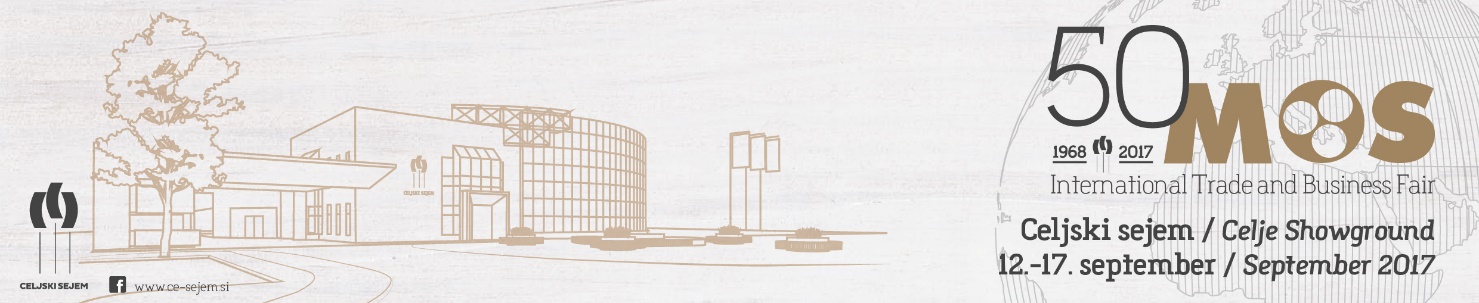 50. MOS CELJE 2017Mednarodni sejem obrti in podjetnostiProgram MGRT na 50. MOS, 12. september - 17. septemberTorek, 12.9.2017Sreda, 13.9.2017Četrtek,14.9.2017Petek, 15.9.2017Sobota, 16.9.2017Nedelja, 17.9.2017Vsak dan poteka prav tako:Predstavitev Direktorata za lesarstvo in razstava lesnih izdelkov ob stojnici MGRT.Predstavitev Urada za intelektualno lastnino na samostojni stojnici v neposredni bližini stojnice MGRT in razstava na temo izumov slovenskega izumitelja Petra Florjančiča.VLJUDNO VABLJENI!URA /LOKACIJAStojnica MGRTOsrednji del stojnice10.00-11.00Predstavitev priročnika za podjetja v lesni panogi, MGRT, Direktorat za lesarstvo 11.00-12.00Pogovor z glavno tržno inšpektorico, Tržni inšpektorat RS12.20-12.30Odprtje stojnice (nagovor predsednika Vlade RS in ministra)12.30-15.00Finalist Snovalec 2017: Kulinarično popotovanje z muzejskim vlakom, ABC rent a car in turizem d.o.o.15.00-17.00Predstavitev Praznika kozjanskega jabolka, Kozjanski park17.00-18.00Pogovor ministra s podjetniki 18.00-19.00Predstavitev Praznika kozjanskega jabolka, Kozjanski parkInfo pultiInfo pulti10.00-13.00 (Pult 1)MGRT, Direktorat za lesarstvo 13.00-14.00(Pult 1)Informiranje o javnih razpisih s področja internacionalizacije, MGRT, Direktorat za internacionalizacijo, podjetništvo in tehnologijo14:00-19.00(Pult 1)Predstavitev nevarnih proizvodov, Tržni inšpektorat RS9.00-14.00(Pult 2)Finančne spodbude Slovenskega podjetniškega sklada, Slovenski podjetniški sklad14.00-19.00(Pult 2)Zakonska merila in overitvene oznake, Urad RS za meroslovje9.00-19:00(Pult 3)Slovenia Green Parki: Park Škocjanske jame in Kozjanski parkPredavalnica v dvorani L1 Predavalnica v dvorani L1 11.00-12.00Ko ideja postane lastninaUrad za intelektualno lastnino14.00-16.00Finalist Snovalec 2017: Aktivni turizem za gibalno ovirane osebe Zavod Ars Viva16.00-18.00Pomen standardov za podjetjaSlovenski inštitut za standardizacijoURA /LOKACIJASejna soba Celjanka10.00-12.00Ustanovitev paritetnega sklada za gradbeno panogo v SlovenijiMGRT, Direktorat za notranji trgURA /LOKACIJASejna soba Celjanka13.00-15.00Razbijamo mite - pozitivni in negativni vplivi tujih neposrednih investicijMGRT, Direktorat za internacionalizacijo, podjetništvo in tehnologijo in SPIRIT SlovenijaURA /LOKACIJAModra dvorana II13.00-15.00 Podjetništvo v lesarstvuMGRT, Direktorat za lesarstvo URA /LOKACIJAModra dvorana II15.30-16.30 Z roko v roki smo močnejšiTržni inšpektorat RSURA /LOKACIJAStojnica MGRTOsrednji del stojnice10.00-11.00Prednost patenta, Urad za intelektualno lastnino11.00-12.00Pogovor z glavno tržno inšpektorico, Tržni inšpektorat RS12.00-15.00Predstavitev SRIP-ov, MGRT, Direktorat za internacionalizacijo, podjetništvo in tehnologijo15.00-17.00Spoznajte grofe Celjske, Zavod Celeia Celje17.00-18.00Pogovor ministra s podjetniki 18.00-19.00Okusite “Zeleno Celje” – fingerfood degustacija, Zavod Celeia CeljeInfo pultiInfo pulti9.00-14.00(Pult 1)Spodbujanje podjetništva, SPIRIT Slovenija14.00-19.00(Pult 1)Predstavitev centra SOLVIT, SOLVIT9.00-16.00(Pult 2)Finančne spodbude Slovenskega podjetniškega sklada, Slovenski podjetniški sklad16.00-19.00(Pult 2)Lidijski kamen, nakup/prodaja izdelkov iz plemenitih kovin, Urad RS za meroslovje9.00-19.00(Pult 3)Spoznajte zelene destinacije: Celje, ŽalecURA /LOKACIJAModra dvorana II9.00-17.00 Oživljanje podjetništva v mestnih jedrihMGRT, Direktorat za internacionalizacijo, podjetništvo, in tehnologijo in SPIRIT SlovenijaURA /LOKACIJAModra dvorana I
10.00-14.00"Podjetna Slovenija«MGRT, Direktorat za internacionalizacijo, podjetništvo in tehnologijo in Slovenski podjetniški skladURA /LOKACIJASejna soba Celjanka14.30 do 16.30Poslovanje na hrvaškem tržišču – priložnosti in izziviMGRT, Direktorat za internacionalizacijo, podjetništvo, in tehnologijo in Veleposlaništvo RS v ZagrebuURA /LOKACIJAStojnica MGRTOsrednji del stojnice10.00-11.00Prednost znamke, Urad za intelektualno lastnino11.00-12.00Pogovor z glavno tržno inšpektorico, Tržni inšpektorat RS12.00-13.00Vesolje 4.0 – Slovenija in ESA (Evropska vesoljska agencija), MGRT, Služba za sodelovanje z ESA13.00-13.45Logarska dolina - Solčavsko, kjer je trajnostni razvoj način življenja, Center Rinka, Zavod za turizem in trajnostni razvoj Solčavskega15.00-16.00Vesolje 4.0 – Slovenija in ESA (Evropska vesoljska agencija), MGRT, Služba za sodelovanje z ESA16.15-17.00Logarska dolina - Solčavsko, kjer je trajnostni razvoj način življenja, Center Rinka, Zavod za turizem in trajnostni razvoj Solčavskega17.00-18.00Pogovor ministra s podjetniki Info pultiInfo pulti9.00-19.00(Pult 1)Učni izdelovalni laboratoriji kot podpora za razvoj podjetništva, MGRT, Direktorat za regionalni razvoj 9.00-14.00(Pult 2)Spodbujanje internacionalizacije in tujih neposrednih investicij, SPIRIT Slovenija14.00-19.00(Pult 2)Finančne spodbude Slovenskega podjetniškega sklada, Slovenski podjetniški sklad9.00-19:00(Pult 3)Spoznajte zelene destinacije: Logarska dolina – SolčavskoURA /LOKACIJASejna soba Celjanka13.00-15.00Vlaganje v kadre – pot do uspeha v gostinstvu in turizmu MGRT, Direktorat za turizem15.00-16.00Predstavitev javnih razpisov s področja turizma in Zelene sheme slovenskega turizmaMGRT, Direktorat za turizem in Slovenska turistična organizacijaURA /LOKACIJAMala kongresna dvorana9.00-13.00Podjetnost je ženskega spola – usposabljanje za ženske potencialne podjetniceMGRT, Direktorat za internacionalizacijo, podjetništvo, in tehnologijo in SPIRIT SlovenijaURA /LOKACIJAStojnica MGRTOsrednji del stojnice10.00-11.00Prednost modela, Urad za intelektualno lastnino11.00-12.00Pogovor z glavno tržno inšpektorico, Tržni inšpektorat RS12.00-14.30Izdelava Črnomaljskih prest, degustacija vin in Belokranjske pogače, RIC Bela krajina14.30-17.00Predstavitev Kočevskega gozdnega medu z zaščiteno označbo porekla ter lokalnih obrti Kočevske, Kočevsko17.00-18.00Pogovor ministra s podjetniki 18.00-19.00Predstavitev Kočevskega gozdnega medu z zaščiteno označbo porekla ter lokalnih obrti Kočevske, KočevskoInfp pultiInfp pulti9.00-14.00(Pult 1)Pomoč in nasveti za potrošnike v Evropi, Evropski potrošniški center14.00-19.00(Pult 1)Zaupanje v usposobljenost, Slovenska akreditacija9.00-14.00(Pult 2)Finančne spodbude Slovenskega podjetniškega sklada, Slovenski podjetniški sklad14.00-19.00(Pult 2)Predstavitev Slovenskega inštituta za standardizacijo, Slovenski inštitut za standardizacijo9.00-19:00(Pult 3)Spoznajte zelene destinacije: Bela Krajina in KočevskoURA /LOKACIJASejna soba Celjanka9.00-10.30 Seja Odbora PRSPO: Predstavitev predloga dokumenta "Strategija poslovne odličnosti v Sloveniji" in diskusija z delovno skupino za pripravo dokumentaUrad RS za meroslovjeURA /LOKACIJASejna soba Celjanka11.00-15.00Seja Odbora za gospodarstvo Državnega zboraMGRT in Odbor za gospodarstvo Državnega zboraURA /LOKACIJAStojnica MGRTOsrednji del stojnice9.00-11.00Idrija – izdelava idrijske čipkeDoživite naravno in kulturno dediščino Idrije: spoznajte UNESCO globalni Geopark Idrija z maskotama Tončkom in Živo11.00-12.00Pogovor z glavno tržno inšpektorico, Tržni inšpektorat RS12.00-16.00Finalist Snovalec 2017: Zgodba o pehtranu in zmaju, Sončna trgovina Aleš Pevc s.p.16.00-19.00Doživite naravno in kulturno dediščino Idrije: jamski škrat Perkmandelc, živo srebro – skrivnostna tekoča kovinaInfo pultiInfo pulti9.00-19.00(Pult 1)Informiranje s strani tržnih inšpektorjev, Predstavitev nevarnih proizvodov, Tržni inšpektorat RS9.00-19.00(Pult 2)Predstavitev izdelkov podjetnic začetnic, MGRT, Direktorat za internacionalizacijo, podjetništvo in tehnologijo in SPIRIT Slovenija9.00-19.00(Pult 3)Spoznajte UNESCO svetovno dediščino: Idrija – dediščina živega srebra in degustacija lokalnih produktovStojnica URSIL9.00-19.00Idrijska čipka – predstavitev geografske označbeUrad RS za intelektualno lastninoURA /LOKACIJAStojnica MGRTOsrednji del stojnice9.00-18.00Doživite Podčetrtek, TIC PodčetrtekInfo pultiInfo pulti9.00-18.00(Pult 1 in Pult 2)Predstavitev izdelkov podjetnic začetnic, MGRT, Direktorat za internacionalizacijo, podjetništvo in tehnologijo in SPIRIT Slovenija9.00-18.00(Pult 3)Spoznajte zelene destinacije: Podčetrtek